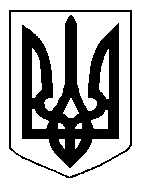 БІЛОЦЕРКІВСЬКА МІСЬКА РАДА	КИЇВСЬКОЇ ОБЛАСТІ	Р І Ш Е Н Н Я
від  30 вересня 2019 року                                                                        № 4401-78-VIIПро розгляд заява щодо надання згоди на передачу орендованоїземельної ділянки в суборендуРозглянувши звернення постійної комісії з питань земельних відносин та земельного кадастру, планування території, будівництва, архітектури, охорони пам’яток, історичного середовища та благоустрою до міського голови від 22 серпня 2019 року №345/2-17,  протокол постійної комісії з питань  земельних відносин та земельного кадастру, планування території, будівництва, архітектури, охорони пам’яток, історичного середовища та благоустрою від  22 серпня 2019 року №188, заяву фізичної особи – підприємця Тітова Андрія Валерійовича від 25 червня 2019 року №3598, відповідно до ст. ст. 12, 93, 122, 123, 125, 126, ч. 11 ст. 186  Земельного кодексу України, ч. 5 ст. 16 Закону України «Про Державний земельний кадастр»,  Закону України «Про оренду землі»,  п. 34 ч. 1 ст. 26  Закону України «Про місцеве самоврядування в Україні», ст. 55-1 Закону України «Про землеустрій»,  міська рада вирішила:1.Відмовити в наданні згоди фізичній особі – підприємцю Тітову Андрію Валерійовичу на передачу земельної ділянки з цільовим призначенням 03.07. Для будівництва та обслуговування будівель торгівлі, площею 0,0131 га, з кадастровим номером: 3210300000:06:007:0064  за адресою: вулиця Київська, 33, в суборенду Товариству з обмеженою відповідальністю ««ДИЗТОП» на строк, що не перевищує терміну дії договору оренди землі укладеного з фізичною особою – підприємцем Тітовим Андрієм Валерійовичем та зареєстрованого в Державному реєстрі речових прав на нерухоме майно, як інше речове право 26 лютого 2018 року за №25078073 відповідно до ч.1 ст.8 Закону України «Про оренду землі» орендодавець не дає згоди на передачу земельної ділянки в суборенду. 2. Контроль за виконанням цього рішення покласти на постійну комісію з питань  земельних відносин та земельного кадастру, планування території, будівництва, архітектури, охорони пам’яток, історичного середовища та благоустрою.Міський голова	                                                                                            Г. Дикий